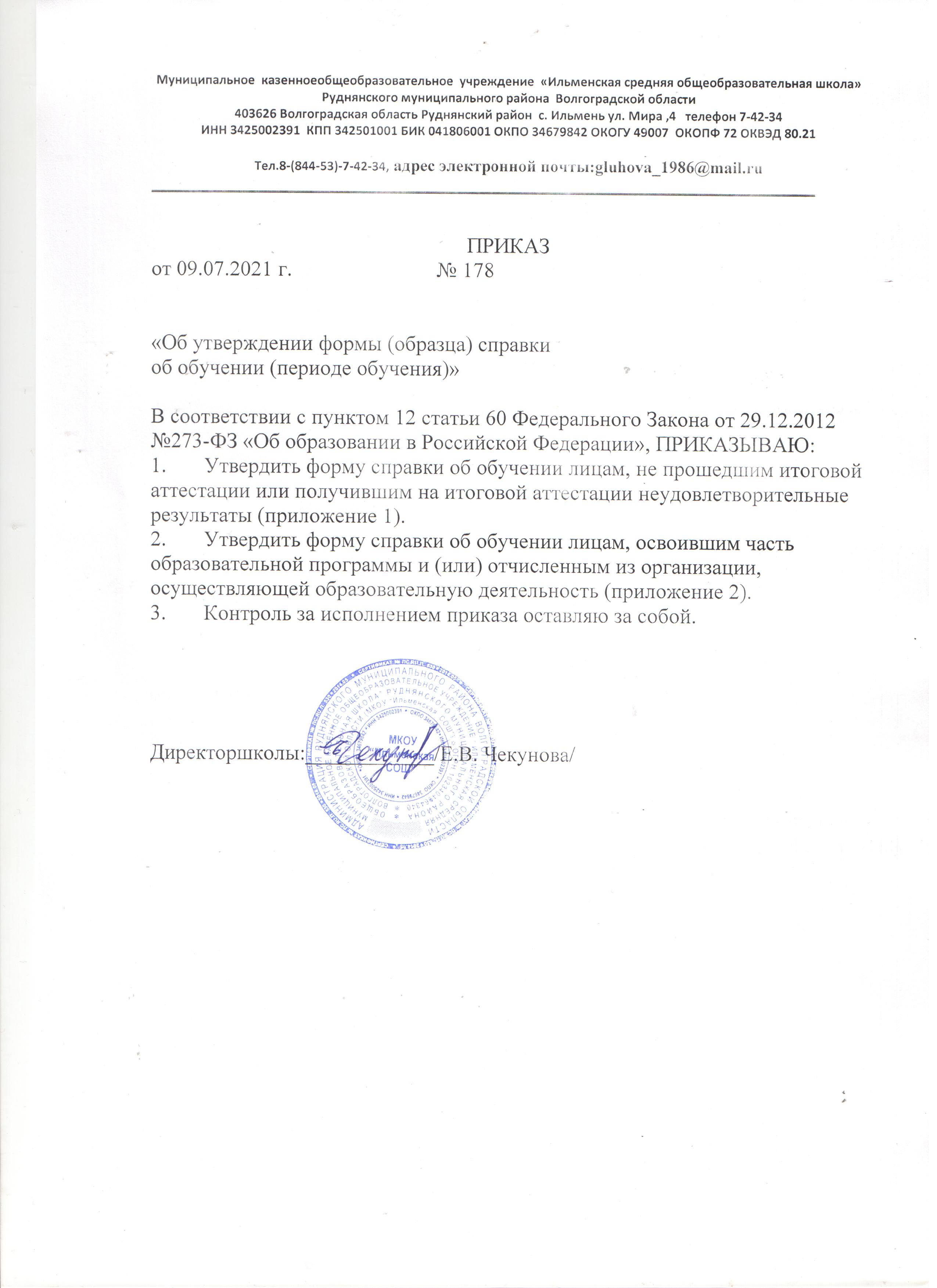                                                                                                                         Приложение 1УТВЕРЖДЕНОприказом МКОУ «Ильменская СОШ»Руднянского муниципального района Волгоградской областиот 09.07.2021 № 178
                                                                             Справка об обучении в МКОУ «Ильменская СОШ»,  реализующем основные образовательные программы начального общего,  основного общего, среднего общего образованияДанная справка выдана _______________________________________________________                                                                        (фамилия, имя, отчество - при наличии)____________________________________________________________________________дата рождения «_____»__________________ _______г. в том, что он(а) с «____» ______________20____г.  по «_____»_____________20____г.обучался (обучалась) в муниципальном казённом общеобразовательном учреждении «Ильменская средняя общеобразовательная школа» Руднянского муниципального района Волгоградской области____________________________________________________________________________                             (наименование образовательной программы/образовательных программ)и получил(а) по учебным предметам, курсам, дисциплинам (модулям) следующие отметки (количество баллов): Директор МКОУ «Ильменская СОШ»                                                              / _______________________ /                                                                           подпись                                                              Ф.И.О.М.П.Дата выдачи «______»______________20___г.                        Регистрационный № _______                                                                                                                                                                                             Приложение 2УТВЕРЖДЕНОприказом МКОУ «Ильменская СОШ»Руднянского муниципального района Волгоградской областиот 09.07.2021 № 178Справка об обучении в МКОУ «Ильменская СОШ», реализующем основные образовательные программы начального общего, основного общего, среднего общего образованияДанная справка выдана _______________________________________________________                                                                        (фамилия, имя, отчество - при наличии)____________________________________________________________________________дата рождения «_____»__________________ _______г. в том, что он(а) с «____» ______________20____г.  по «_____»_____________20____г.обучался (обучалась) в муниципальном казённом общеобразовательном учреждении «Ильменская средняя общеобразовательная школа» Руднянского муниципального района Волгоградской области   в __________________ учебном году в ______ классе по образовательным программам __________________________________________________________________                            (наименование образовательной программы/образовательных программ)и получил(а)по учебным предметам, курсам, дисциплинам (модулям) следующие отметки (количество баллов):Директор МКОУ «Ильменская СОШ»                                                              / _______________________ /                                                                           подпись                                                              Ф.И.О.М.П.Дата выдачи «______»______________20___г.                        Регистрационный № _______                                                                     № п/пНаименование учебных предметов,курсов, дисциплин(модулей)ГодоваяотметказапоследнийгодобученияИтоговая отметкаОтметка, полученная нагосударственнойитоговой аттестацииили количество баллов порезультатам ЕГЭ12345№ п/пНаименование учебных предметов,курсов, дисциплин(модулей)Отметки за 20____/20____ учебный год (____ класс)Отметки за 20____/20____ учебный год (____ класс)Отметки за 20____/20____ учебный год (____ класс)№ п/пНаименование учебных предметов,курсов, дисциплин(модулей)I четверть(полугодие)__ четверть(полугодие)Текущиеотметки за____ четверть(полугодие)12345